This is the last piece of homework before Christmas, yay! 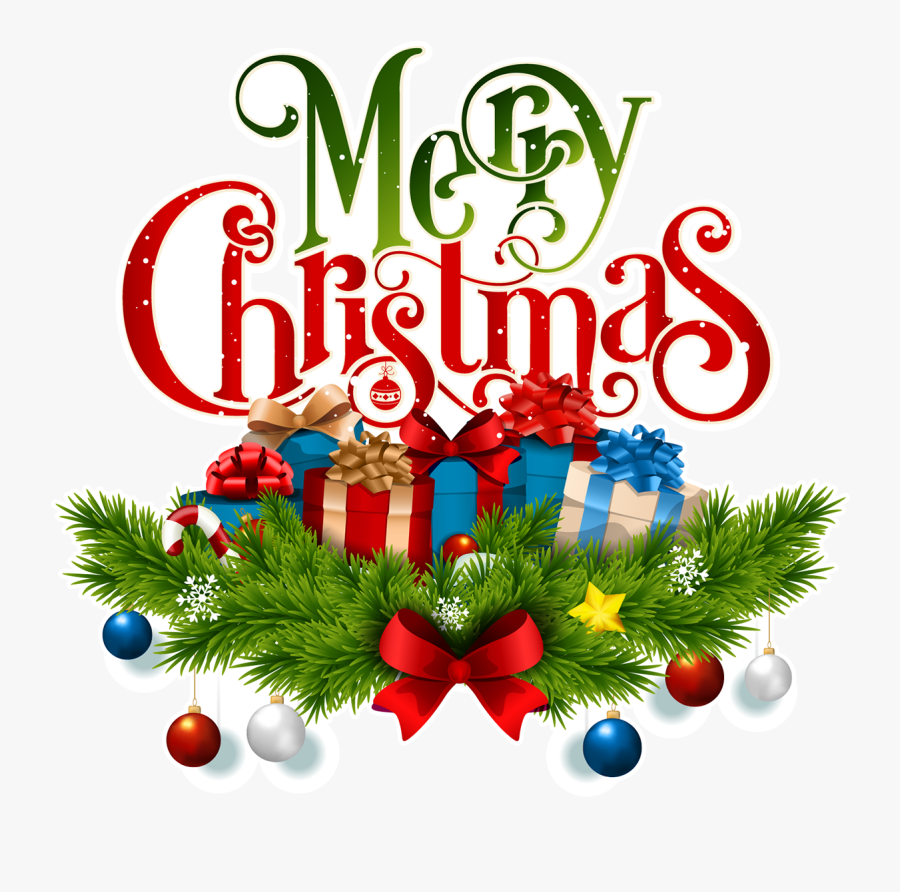 Literacy:As we have been looking at instructions I would like you to write a set of instructions to give someone to tell them how to put up a Christmas tree. Remember you need to include all of the equipment they will need and in the method you must be specific. Use time adverbials e:g first, next, use adverbs to tell them how to do something e:g gently, carefully. Also use your imperative (bossy) verbs e:g put, place, take and remember to use your capital letters and full stops! (Remember to number your steps) Instructions to put up a Christmas TreeYou will need:Equipment: Method: MathsI have set you a task on MyMaths this week, you will either get given a task all about division or a task involving word problems. Practice your times tables on purplemash ‘2simple table toons’ or you can go on ‘hit the button’ and practice to help you with our tests! I am really looking forward to our Christmas week in school next week and spending my last week with you all having lots of fun together! You have all been so wonderful and I can’t wait to come back to see you all! Have a very blessed and merry Christmas Mrs Burden x 